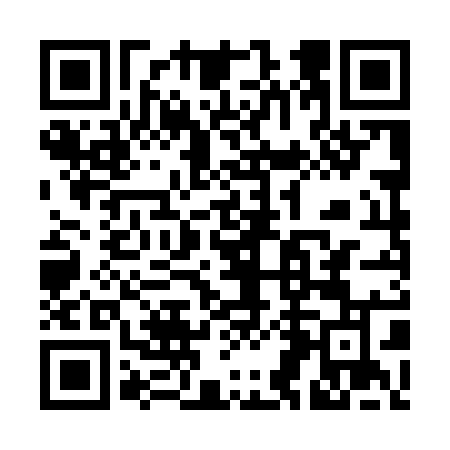 Ramadan times for Stuttgart, Baden-Wurttemberg, GermanyMon 11 Mar 2024 - Wed 10 Apr 2024High Latitude Method: Angle Based RulePrayer Calculation Method: Muslim World LeagueAsar Calculation Method: ShafiPrayer times provided by https://www.salahtimes.comDateDayFajrSuhurSunriseDhuhrAsrIftarMaghribIsha11Mon4:594:596:4412:333:436:236:238:0212Tue4:574:576:4212:333:446:256:258:0413Wed4:554:556:4012:333:456:266:268:0514Thu4:524:526:3812:323:466:286:288:0715Fri4:504:506:3612:323:476:296:298:0916Sat4:484:486:3412:323:486:316:318:1017Sun4:464:466:3212:313:496:326:328:1218Mon4:434:436:3012:313:496:346:348:1419Tue4:414:416:2812:313:506:356:358:1520Wed4:394:396:2512:313:516:376:378:1721Thu4:364:366:2312:303:526:386:388:1922Fri4:344:346:2112:303:536:406:408:2123Sat4:324:326:1912:303:546:416:418:2224Sun4:294:296:1712:293:556:436:438:2425Mon4:274:276:1512:293:566:446:448:2626Tue4:244:246:1312:293:566:466:468:2827Wed4:224:226:1112:293:576:476:478:2928Thu4:204:206:0912:283:586:496:498:3129Fri4:174:176:0712:283:596:506:508:3330Sat4:154:156:0412:284:006:526:528:3531Sun5:125:127:021:275:007:537:539:371Mon5:105:107:001:275:017:557:559:392Tue5:075:076:581:275:027:567:569:413Wed5:045:046:561:265:037:587:589:424Thu5:025:026:541:265:037:597:599:445Fri4:594:596:521:265:048:018:019:466Sat4:574:576:501:265:058:028:029:487Sun4:544:546:481:255:068:048:049:508Mon4:524:526:461:255:068:058:059:529Tue4:494:496:441:255:078:078:079:5410Wed4:464:466:421:245:088:088:089:56